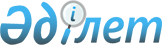 2012 жылға әлеуметтік жұмыс орындарын ұйымдастыру туралы
					
			Күшін жойған
			
			
		
					Оңтүстік Қазақстан облысы Мақтаарал ауданы әкімдігінің 2012 жылғы 20 ақпандағы № 253 Қаулысы. Оңтүстік Қазақстан облысы Мақтаарал ауданының Әділет басқармасында 2012 жылғы 29 ақпанда № 14-7-163 тіркелді. Күші жойылды - Оңтүстік Қазақстан облысы Мақтаарал ауданы әкімдігінің 2012 жылғы 25 мамырдағы N 1014 Қаулысымен      Ескерту. Күші жойылды - Оңтүстік Қазақстан облысы Мақтаарал ауданы әкімдігінің 2012.05.25 N 1014 Қаулысымен.

      "Қазақстан Республикасындағы жергiлiктi мемлекеттiк басқару және өзiн-өзi басқару туралы" 2001 жылғы 23 қаңтардағы Қазақстан Республикасының Заңының 31-бабына және "Халықты жұмыспен қамту туралы" 2001 жылғы 23 қаңтардағы Қазақстан Республикасының Заңының 7-бабының 5-4 тармақшасына, 18-1 бабына сәйкес, Мақтаарал ауданы әкімдігі ҚАУЛЫ ЕТЕДІ:



      1. Қоса беріліп отырған 2012 жылы өңірлік еңбек нарығындағы қажеттілікке сәйкес әлеуметтік жұмыс орындарына жұмыс орындарын ұйымдастыратын жұмыс берушілердің тізбесі бекітілсін (қосымша 1, 2).



      2. Осы қаулының орындалуын бақылау аудан әкімінің орынбасары Б. Қалжановқа жүктелсін.



      3. Осы қаулы ресми жарияланған күнінен бастап қолданысқа енгізіледі.      Аудан әкімі                                С.Тұрбеков

Мақтаарал ауданы әкімдігінің

2012 жылғы 20 ақпандағы

№ 253 қаулысына 1 қосымша       Республикалық бюджеттен қаржыландырылатын 2012 жылы әлеуметтік жұмыс орындарын ұйымдастыратын жұмыс берушілердің тізбесі       

Мақтаарал ауданы әкімдігінің

2012 жылғы 20 ақпандағы

№ 253 қаулысына 2 қосымша       Жергілікті бюджеттен қаржыландырылатын 2012 жылы әлеуметтік жұмыс орыдарын ұйымдастыратын жұмыс берушілердің тізбесі      
					© 2012. Қазақстан Республикасы Әділет министрлігінің «Қазақстан Республикасының Заңнама және құқықтық ақпарат институты» ШЖҚ РМК
				Р/сЖұмыс берушінің атауыМамандығыҰйымдастырылатын жұмыс орындарының саныҚаржыландыру көзіҚаржыландыру көзіАйлық жалақының мөлшері (теңге)Жұмыс орнының ұзақтығы (ай)Жұмыс орнының ұзақтығы (ай)Жұмыс орнының ұзақтығы (ай)1«Орынбай-ата» шаруа қожалығыжұмысшы8республикалық бюджетреспубликалық бюджет210001010101«Орынбай-ата» шаруа қожалығытракторшы2республикалық бюджетреспубликалық бюджет210001010101«Орынбай-ата» шаруа қожалығықарауыл2республикалық бюджетреспубликалық бюджет210001010101«Орынбай-ата» шаруа қожалығысушы 1республикалық бюджетреспубликалық бюджет210001010101«Орынбай-ата» шаруа қожалығыслесарь1республикалық бюджетреспубликалық бюджет210001010102«Бекжан-3» шаруа қожалығыжұмысшы8республикалық бюджетреспубликалық бюджет210001010102«Бекжан-3» шаруа қожалығытракторшы1республикалық бюджетреспубликалық бюджет210001010102«Бекжан-3» шаруа қожалығықарауыл1республикалық бюджетреспубликалық бюджет210001010103«Орынбасар-ата» шаруа қожалығыжұмысшы4республикалық бюджетреспубликалық бюджет210001010103«Орынбасар-ата» шаруа қожалығытракторшы1республикалық бюджетреспубликалық бюджет210001010103«Орынбасар-ата» шаруа қожалығықарауыл1республикалық бюджетреспубликалық бюджет210001010104«Иса» шаруа қожалығы жұмысшы3республикалық бюджетреспубликалық бюджет210001010104«Иса» шаруа қожалығы тракторшы1республикалық бюджетреспубликалық бюджет210001010104«Иса» шаруа қожалығы қарауыл1республикалық бюджетреспубликалық бюджет210001010105«Алтынбек» шаруа қожалығы жұмысшы10республикалық бюджетреспубликалық бюджет210001010105«Алтынбек» шаруа қожалығы тракторшы1республикалық бюджетреспубликалық бюджет210001010105«Алтынбек» шаруа қожалығы қарауыл1республикалық бюджетреспубликалық бюджет210001010105«Алтынбек» шаруа қожалығы бригадир1республикалық бюджетреспубликалық бюджет210001010106«Күлайда» шаруа қожалығыжұмысшы2республикалық бюджетреспубликалық бюджет210001010106«Күлайда» шаруа қожалығытракторшы1республикалық бюджетреспубликалық бюджет210001010106«Күлайда» шаруа қожалығысушы1республикалық бюджетреспубликалық бюджет210001010106«Күлайда» шаруа қожалығықарауыл1республикалық бюджетреспубликалық бюджет210001010107«Ғани» шаруа қожалығы жұмысшы11республикалық бюджетреспубликалық бюджет210001010107«Ғани» шаруа қожалығы тракторшы2республикалық бюджетреспубликалық бюджет210001010107«Ғани» шаруа қожалығы қарауыл2республикалық бюджетреспубликалық бюджет210001010108«Жақсыбек» шаруа қожалығыжұмысшы2республикалық бюджетреспубликалық бюджет210001010108«Жақсыбек» шаруа қожалығытракторшы1республикалық бюджетреспубликалық бюджет210001010108«Жақсыбек» шаруа қожалығысушы1республикалық бюджетреспубликалық бюджет210001010108«Жақсыбек» шаруа қожалығықарауыл1республикалық бюджетреспубликалық бюджет210001010109«Құрбан-ата» шаруа қожалығыжұмысшы5республикалық бюджетреспубликалық бюджет210001010109«Құрбан-ата» шаруа қожалығытракторшы1республикалық бюджетреспубликалық бюджет210001010109«Құрбан-ата» шаруа қожалығықарауыл1республикалық бюджетреспубликалық бюджет210001010109«Құрбан-ата» шаруа қожалығысушы1республикалық бюджетреспубликалық бюджет2100010101010«Тұрысбек-ата» шаруа қожалығыжұмысшы3республикалық бюджетреспубликалық бюджет2100010101010«Тұрысбек-ата» шаруа қожалығытракторшы1республикалық бюджетреспубликалық бюджет2100010101010«Тұрысбек-ата» шаруа қожалығықарауыл1республикалық бюджетреспубликалық бюджет2100010101011«Ноғай-шахан» шаруа қожалығыжұмысшы4республикалық бюджетреспубликалық бюджет2100010101011«Ноғай-шахан» шаруа қожалығытракторшы1республикалық бюджетреспубликалық бюджет2100010101011«Ноғай-шахан» шаруа қожалығықарауыл1республикалық бюджетреспубликалық бюджет2100010101012«Аманкүл- қажы» шаруа қожалығыжұмысшы2Республикалық бюджетРеспубликалық бюджет2100010101012«Аманкүл- қажы» шаруа қожалығытракторшы1республикалық бюджетреспубликалық бюджет2100010101012«Аманкүл- қажы» шаруа қожалығықарауыл1республикалық бюджетреспубликалық бюджет2100010101013«Хасанбай-Нұр» шаруа қожалығы жұмысшы3республикалық бюджетреспубликалық бюджет2100010101013«Хасанбай-Нұр» шаруа қожалығы тракторшы1республикалық бюджетреспубликалық бюджет2100010101013«Хасанбай-Нұр» шаруа қожалығы сушы1республикалық бюджетреспубликалық бюджет2100010101013«Хасанбай-Нұр» шаруа қожалығы қарауыл1республикалық бюджетреспубликалық бюджет2100010101014«Жакып» шаруа қожалығыжұмысшы3республикалық бюджетреспубликалық бюджет2100010101014«Жакып» шаруа қожалығытракторшы1республикалық бюджетреспубликалық бюджет2100010101014«Жакып» шаруа қожалығықарауыл1республикалық бюджетреспубликалық бюджет2100010101015«Әсел» шаруа қожалығыжұмысшы4республикалық бюджетреспубликалық бюджет2100010101015«Әсел» шаруа қожалығытракторшы1республикалық бюджетреспубликалық бюджет2100010101015«Әсел» шаруа қожалығықарауыл1республикалық бюджетреспубликалық бюджет2100010101016«Асия» шаруа қожалығыжұмысшы3республикалық бюджетреспубликалық бюджет2100010101016«Асия» шаруа қожалығытракторшы1республикалық бюджетреспубликалық бюджет2100010101016«Асия» шаруа қожалығықарауыл1республикалық бюджетреспубликалық бюджет2100010101017«Баян» шаруа қожалығыжұмысшы3республикалық бюджетреспубликалық бюджет2100010101017«Баян» шаруа қожалығытракторшы1республикалық бюджетреспубликалық бюджет2100010101017«Баян» шаруа қожалығықарауыл1республикалық бюджетреспубликалық бюджет2100010101018«Шоди» шаруа қожалығыжұмысшы3республикалық бюджетреспубликалық бюджет2100010101018«Шоди» шаруа қожалығытракторшы3республикалық бюджетреспубликалық бюджет2100010101018«Шоди» шаруа қожалығықарауыл1республикалық бюджетреспубликалық бюджет2100010101019«Есенбек» шаруа қожалығыжұмысшы2республикалық бюджетреспубликалық бюджет2100010101019«Есенбек» шаруа қожалығытракторшы1республикалық бюджетреспубликалық бюджет2100010101019«Есенбек» шаруа қожалығықарауыл1республикалық бюджетреспубликалық бюджет2100010101020«Олжас-Б» селолық тұтыну кооперативі жұмысшы15республикалық бюджетреспубликалық бюджет2100010101020«Олжас-Б» селолық тұтыну кооперативі қарауыл1республикалық бюджетреспубликалық бюджет2100010101020«Олжас-Б» селолық тұтыну кооперативі сушы2республикалық бюджетреспубликалық бюджет2100010101021«Ұлбала» шаруа қожалығыжұмысшы4республикалық бюджетреспубликалық бюджет2100010101021«Ұлбала» шаруа қожалығытракторшы 3республикалық бюджетреспубликалық бюджет2100010101021«Ұлбала» шаруа қожалығықарауыл1республикалық бюджетреспубликалық бюджет2100010101022«Бектібай» шаруа қожалығыжұмысшы4республикалық бюджетреспубликалық бюджет2100010101022«Бектібай» шаруа қожалығытракторшы1республикалық бюджетреспубликалық бюджет2100010101022«Бектібай» шаруа қожалығықарауыл2республикалық бюджетреспубликалық бюджет2100010101023«Несібелі» шаруа қожалығыжұмысшы2республикалық бюджетреспубликалық бюджет2100010101023«Несібелі» шаруа қожалығытракторшы 1республикалық бюджетреспубликалық бюджет2100010101023«Несібелі» шаруа қожалығықарауыл1республикалық бюджетреспубликалық бюджет2100010101024«Салтанат» шаруа қожалығыжұмысшы6республикалық бюджетреспубликалық бюджет2100010101024«Салтанат» шаруа қожалығытракторшы 2республикалық бюджетреспубликалық бюджет2100010101024«Салтанат» шаруа қожалығықарауыл2республикалық бюджетреспубликалық бюджет2100010101025«Бекбол» шаруа қожалығыжұмысшы11республикалық бюджетреспубликалық бюджет2100010101025«Бекбол» шаруа қожалығытракторшы 2республикалық бюджетреспубликалық бюджет2100010101025«Бекбол» шаруа қожалығықарауыл2республикалық бюджетреспубликалық бюджет2100010101025«Бекбол» шаруа қожалығыбригадир1республикалық бюджетреспубликалық бюджет2100010101026«Ақ-жол» шаруа қожалығыжұмысшы6республикалық бюджетреспубликалық бюджет2100010101026«Ақ-жол» шаруа қожалығытракторшы 1республикалық бюджетреспубликалық бюджет2100010101026«Ақ-жол» шаруа қожалығықарауыл1республикалық бюджетреспубликалық бюджет2100010101027«Шағалақ» шаруа қожалығыжұмысшы3республикалық бюджетреспубликалық бюджет2100010101027«Шағалақ» шаруа қожалығытракторшы 1республикалық бюджетреспубликалық бюджет2100010101027«Шағалақ» шаруа қожалығықарауыл1республикалық бюджетреспубликалық бюджет2100010101028«Жомарт» шаруа қожалығыжұмысшы2республикалық бюджетреспубликалық бюджет2100010101028«Жомарт» шаруа қожалығытракторшы 1республикалық бюджетреспубликалық бюджет2100010101028«Жомарт» шаруа қожалығықарауыл1республикалық бюджетреспубликалық бюджет2100010101029«Абзал» шаруа қожалығыжұмысшы15республикалық бюджетреспубликалық бюджет2100010101029«Абзал» шаруа қожалығытракторшы1республикалық бюджетреспубликалық бюджет2100010101029«Абзал» шаруа қожалығықарауыл1республикалық бюджетреспубликалық бюджет2100010101029«Абзал» шаруа қожалығысушы1республикалық бюджетреспубликалық бюджет2100010101030«Дулат-Жорабек» шаруа қожалығыжұмысшы4республикалық бюджетреспубликалық бюджет2100010101030«Дулат-Жорабек» шаруа қожалығытракторшы2республикалық бюджетреспубликалық бюджет2100010101030«Дулат-Жорабек» шаруа қожалығықарауыл1республикалық бюджетреспубликалық бюджет2100010101031«Нұрмахан» шаруа қожалығыжұмысшы5республикалық бюджетреспубликалық бюджет2100010101031«Нұрмахан» шаруа қожалығытракторшы 3республикалық бюджетреспубликалық бюджет2100010101031«Нұрмахан» шаруа қожалығықарауыл2республикалық бюджетреспубликалық бюджет2100010101032«Жадігер» шаруа қожалығыжұмысшы5республикалық бюджетреспубликалық бюджет2100010101032«Жадігер» шаруа қожалығытракторшы 3республикалық бюджетреспубликалық бюджет2100010101032«Жадігер» шаруа қожалығықарауыл2республикалық бюджетреспубликалық бюджет2100010101033«Ер-Нұр-Жан» шаруа қожалығыжұмысшы4республикалық бюджетреспубликалық бюджет1743910101033«Ер-Нұр-Жан» шаруа қожалығытракторшы 2республикалық бюджетреспубликалық бюджет1743910101033«Ер-Нұр-Жан» шаруа қожалығысушы2республикалық бюджетреспубликалық бюджет1743910101033«Ер-Нұр-Жан» шаруа қожалығықарауыл2республикалық бюджетреспубликалық бюджет1743910101034«Абдіхалық» шаруа қожалығыжұмысшы2республикалық бюджетреспубликалық бюджет2100010101034«Абдіхалық» шаруа қожалығытракторшы 1республикалық бюджетреспубликалық бюджет2100010101034«Абдіхалық» шаруа қожалығықарауыл1республикалық бюджетреспубликалық бюджет2100010101035«Маулен» шаруа қожалығыжұмысшы1республикалық бюджетреспубликалық бюджет2100010101035«Маулен» шаруа қожалығықарауыл1республикалық бюджетреспубликалық бюджет2100010101036«Лақан-ата» шаруа қожалығыжұмысшы3республикалық бюджетреспубликалық бюджет2100010101036«Лақан-ата» шаруа қожалығытракторшы 1республикалық бюджетреспубликалық бюджет2100010101036«Лақан-ата» шаруа қожалығықарауыл1республикалық бюджетреспубликалық бюджет2100010101037«Жәңгір» шаруа қожалығыжұмысшы3республикалық бюджетреспубликалық бюджет2100010101037«Жәңгір» шаруа қожалығытракторшы1республикалық бюджетреспубликалық бюджет2100010101037«Жәңгір» шаруа қожалығықарауыл1республикалық бюджетреспубликалық бюджет2100010101038«Хаидауыл» шаруа қожалығыжұмысшы9республикалық бюджетреспубликалық бюджет2100010101038«Хаидауыл» шаруа қожалығытракторшы 1республикалық бюджетреспубликалық бюджет2100010101038«Хаидауыл» шаруа қожалығықарауыл1республикалық бюджетреспубликалық бюджет2100010101039«Кален» шаруа қожалығыжұмысшы5республикалық бюджетреспубликалық бюджет2100010101039«Кален» шаруа қожалығытракторшы 1республикалық бюджетреспубликалық бюджет2100010101039«Кален» шаруа қожалығықарауыл1республикалық бюджетреспубликалық бюджет2100010101039«Кален» шаруа қожалығысушы1республикалық бюджетреспубликалық бюджет2100010101040«Ырысты» шаруа қожалығыжұмысшы3республикалық бюджетреспубликалық бюджет2100010101040«Ырысты» шаруа қожалығытракторшы 1республикалық бюджетреспубликалық бюджет2100010101040«Ырысты» шаруа қожалығықарауыл1республикалық бюджетреспубликалық бюджет2100010101041«Раушан» шаруа қожалығыжұмысшы3республикалық бюджетреспубликалық бюджет2100010101041«Раушан» шаруа қожалығытракторшы 1республикалық бюджетреспубликалық бюджет2100010101041«Раушан» шаруа қожалығықарауыл1республикалық бюджетреспубликалық бюджет2100010101041«Раушан» шаруа қожалығысушы1республикалық бюджетреспубликалық бюджет2100010101042«Абдраим-Ж» шаруа қожалығыжұмысшы3республикалық бюджетреспубликалық бюджет2100010101042«Абдраим-Ж» шаруа қожалығытракторшы 1республикалық бюджетреспубликалық бюджет2100010101042«Абдраим-Ж» шаруа қожалығықарауыл1республикалық бюджетреспубликалық бюджет2100010101043«Мадина» шаруа қожалығыжұмысшы3республикалық бюджетреспубликалық бюджет2100010101043«Мадина» шаруа қожалығытракторшы1республикалық бюджетреспубликалық бюджет2100010101043«Мадина» шаруа қожалығықарауыл1республикалық бюджетреспубликалық бюджет2100010101044«Ақабай» шаруа қожалығыжұмысшы3республикалық бюджетреспубликалық бюджет2100010101044«Ақабай» шаруа қожалығытракторшы 1республикалық бюджетреспубликалық бюджет2100010101044«Ақабай» шаруа қожалығықарауыл1республикалық бюджетреспубликалық бюджет2100010101044«Ақабай» шаруа қожалығысушы1республикалық бюджетреспубликалық бюджет2100010101045«Бағдат» шаруа қожалығыжұмысшы8республикалық бюджетреспубликалық бюджет2100010101045«Бағдат» шаруа қожалығытракторшы2республикалық бюджетреспубликалық бюджет2100010101045«Бағдат» шаруа қожалығысушы1республикалық бюджетреспубликалық бюджет2100010101045«Бағдат» шаруа қожалығықарауыл2республикалық бюджетреспубликалық бюджет2100010101046«Нұртілеу» шаруа қожалығыжұмысшы6республикалық бюджетреспубликалық бюджет2100010101046«Нұртілеу» шаруа қожалығытракторшы2республикалық бюджетреспубликалық бюджет2100010101046«Нұртілеу» шаруа қожалығықарауыл2республикалық бюджетреспубликалық бюджет2100010101047«Боранов» шаруа қожалығыжұмысшы2республикалық бюджетреспубликалық бюджет2100010101047«Боранов» шаруа қожалығытракторшы 1республикалық бюджетреспубликалық бюджет2100010101047«Боранов» шаруа қожалығықарауыл1республикалық бюджетреспубликалық бюджет2100010101048«Әлімқұл-Н» шаруа қожалығыжұмысшы8республикалық бюджетреспубликалық бюджет2100010101048«Әлімқұл-Н» шаруа қожалығытракторшы 1республикалық бюджетреспубликалық бюджет2100010101048«Әлімқұл-Н» шаруа қожалығықарауыл1республикалық бюджетреспубликалық бюджет2100010101049«Шаяхмет» шаруа қожалығы жұмысшы1республикалық бюджетреспубликалық бюджет2100010101049«Шаяхмет» шаруа қожалығы тракторшы1республикалық бюджетреспубликалық бюджет2100010101049«Шаяхмет» шаруа қожалығы қарауыл 1республикалық бюджетреспубликалық бюджет2100010101049«Шаяхмет» шаруа қожалығы сушы1республикалық бюджетреспубликалық бюджет2100010101050«Аби-Айсан» шаруа қожалығыжұмысшы2республикалық бюджетреспубликалық бюджет2100010101051«Танат» шаруа қожалығыжұмысшы6республикалық бюджетреспубликалық бюджет2100010101051«Танат» шаруа қожалығытракторшы 2республикалық бюджетреспубликалық бюджет2100010101051«Танат» шаруа қожалығықарауыл1республикалық бюджетреспубликалық бюджет2100010101052«Мадина» шаруа қожалығыжұмысшы3республикалық бюджетреспубликалық бюджет2100010101052«Мадина» шаруа қожалығысушы1республикалық бюджетреспубликалық бюджет2100010101053«Сауле» шаруа қожалығыжұмысшы3республикалық бюджетреспубликалық бюджет2100010101053«Сауле» шаруа қожалығықарауыл1республикалық бюджетреспубликалық бюджет2100010101054«Өркенді» шаруа қожалығыжұмысшы3республикалық бюджет210002100021000101054«Өркенді» шаруа қожалығытракторшы 1республикалық бюджет210002100021000210001054«Өркенді» шаруа қожалығысушы1республикалық бюджет210002100021000210001054«Өркенді» шаруа қожалығықарауыл1республикалық бюджет210002100021000210001055«Бек» шаруа қожалығыжұмысшы1республикалық бюджет210002100021000210001055«Бек» шаруа қожалығытракторшы1республикалық бюджет210002100021000210001055«Бек» шаруа қожалығықарауыл 1республикалық бюджет210002100021000210001056«Жаса» шаруа қожалығыжұмысшы2республикалық бюджет210002100021000210001056«Жаса» шаруа қожалығытракторшы 1республикалық бюджет210002100021000210001056«Жаса» шаруа қожалығықарауыл1республикалық бюджет210002100021000210001056«Жаса» шаруа қожалығысушы1республикалық бюджет210002100021000210001057«Аян» шаруа қожалығыжұмысшы5республикалық бюджет210002100021000210001057«Аян» шаруа қожалығытракторшы 1республикалық бюджет210002100021000210001057«Аян» шаруа қожалығысушы1республикалық бюджет210002100021000210001057«Аян» шаруа қожалығықарауыл1республикалық бюджет210002100021000210001058«Абдибек» шаруа қожалығыжұмысшы4республикалық бюджет210002100021000210001058«Абдибек» шаруа қожалығытракторшы 1республикалық бюджет210002100021000210001058«Абдибек» шаруа қожалығысушы1республикалық бюджет210002100021000210001058«Абдибек» шаруа қожалығықарауыл1республикалық бюджет210002100021000210001059«Нұржан-М» шаруа қожалығыжұмысшы3республикалық бюджет210002100021000210001059«Нұржан-М» шаруа қожалығытракторшы1республикалық бюджет210002100021000210001059«Нұржан-М» шаруа қожалығықарауыл1республикалық бюджет210002100021000210001060«Есенбек» шаруа қожалығыжұмысшы5республикалық бюджет210002100021000210001060«Есенбек» шаруа қожалығытракторшы 1республикалық бюджет210002100021000210001060«Есенбек» шаруа қожалығықарауыл1республикалық бюджет210002100021000210001060«Есенбек» шаруа қожалығысушы1республикалық бюджет210002100021000210001061«Едай-ата» шаруа қожалығыжұмысшы2республикалық бюджет210002100021000210001061«Едай-ата» шаруа қожалығықарауыл2республикалық бюджет210002100021000210001062«Кұралбай» шаруа қожалығыжұмысшы2республикалық бюджет210002100021000210001062«Кұралбай» шаруа қожалығысушы1республикалық бюджет210002100021000210001063«Утеген» шаруа қожалығыжұмысшы2республикалық бюджет210002100021000210001063«Утеген» шаруа қожалығытракторшы2республикалық бюджет210002100021000210001063«Утеген» шаруа қожалығықарауыл2республикалық бюджет210002100021000210001064«Мамбет-Ата» шаруа қожалығыжұмысшы6республикалық бюджет210002100021000210001064«Мамбет-Ата» шаруа қожалығықарауыл1республикалық бюджет210002100021000210001064«Мамбет-Ата» шаруа қожалығытракторшы1республикалық бюджет210002100021000210001064«Мамбет-Ата» шаруа қожалығысушы2республикалық бюджет210002100021000210001065«Асылхан» шаруа қожалығыжұмысшы2республикалық бюджет210002100021000210001065«Асылхан» шаруа қожалығытракторшы1республикалық бюджет210002100021000210001065«Асылхан» шаруа қожалығықарауыл 1республикалық бюджет210002100021000210001066«Тұлпар» шаруа қожалығыжұмысшы3республикалық бюджет210002100021000210001066«Тұлпар» шаруа қожалығықарауыл1республикалық бюджет210002100021000210001067«Мадина Орал» шаруа қожалығыжұмысшы8республикалық бюджет210002100021000210001067«Мадина Орал» шаруа қожалығықарауыл1республикалық бюджет210002100021000210001067«Мадина Орал» шаруа қожалығысу суарушы1республикалық бюджет210002100021000210001068«Юлдуз» шаруа қожалығыжұмысшы8республикалық бюджет210002100021000210001068«Юлдуз» шаруа қожалығықарауыл1республикалық бюджет210002100021000210001068«Юлдуз» шаруа қожалығысу суарушы1республикалық бюджет210002100021000210001069Жеке кәсіпкер «Байтанаева-Н»жұмысшы2республикалық бюджет210002100021000210001069Жеке кәсіпкер «Байтанаева-Н»сатушы2республикалық бюджет210002100021000210001069Жеке кәсіпкер «Байтанаева-Н»қарауыл1республикалық бюджет210002100021000210001070«Мелдехан» шаруа қожалығыжұмысшы13республикалық бюджет210002100021000210001070«Мелдехан» шаруа қожалығықарауыл2республикалық бюджет210002100021000210001070«Мелдехан» шаруа қожалығысушы3республикалық бюджет210002100021000210001070«Мелдехан» шаруа қожалығытракторшы2республикалық бюджет210002100021000210001071«Илес-1» шаруа қожалығыжұмысшы5республикалық бюджет210002100021000210001071«Илес-1» шаруа қожалығықарауыл 1республикалық бюджет210002100021000210001071«Илес-1» шаруа қожалығысушы1республикалық бюджет210002100021000210001072«Алтын қазына» шаруа қожалығыжұмысшы7республикалық бюджет210002100021000210001072«Алтын қазына» шаруа қожалығықарауыл1республикалық бюджет210002100021000210001072«Алтын қазына» шаруа қожалығысушы1республикалық бюджет210002100021000210001073«Сарсенбай» шаруа қожалығыжұмысшы10республикалық бюджет210002100021000210001073«Сарсенбай» шаруа қожалығықарауыл1республикалық бюджет210002100021000210001073«Сарсенбай» шаруа қожалығысушы2республикалық бюджет210002100021000210001073«Сарсенбай» шаруа қожалығытракторшы2республикалық бюджет2100021000210002100010Барлығы540Р/сЖұмыс берушілердің атауыМамандығыҰйымдастырылатын жұмыс орындарының саныҚаржыландыру көзіАйлық жалақының мөлшері (теңге)Жұмыс орнының ұзақтығы (ай)1«Агро Магнат» селолық тұтынушыларЖұмысшы6Жергілікті бюджет87005,52«Тегістік» селолық тұтынушылар кооперативіЖұмысшы6Жергілікті бюджет87005,53«Оралбек-ата» шаруа қожалығыЖұмысшы7Жергілікті бюджет87005,54«Смайыл ата» шаруа қожалығыЖұмысшы5Жергілікті бюджет87005,55«Түймебай» шаруа қожалығыЖұмысшы11Жергілікті бюджет87005,5БарлығыБарлығы35